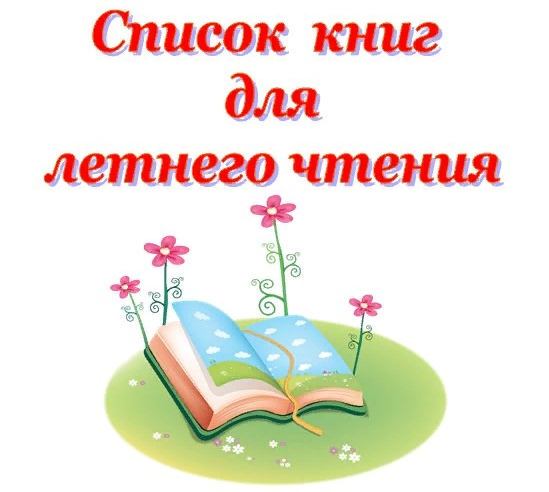 Русская литератураА.С.Пушкин “Сказка о царе Салтане”, “Сказка о мертвой царевне и семи богатырях”Д.Н.Мамин-Сибиряк “Серая шейка”Л.Н.Толстой “Три медведя”, “Котенок”, “Булька”, “Два товарища”Н.Носов “Живая шляпа”, “Ступеньки”, “Заплатка”, “Затейники”, “Приключения Незнайки и его друзей”М.М.Зощенко “Елка”В.Катаев “Дудочка и кувшинчик”,”Цветик-семицветик”П.П.Бажов “Серебряное копытце”М.Пришвин “Еж”, “Берестяная трубочка”, “Лисичкин хлеб”В.Бианки “Как муравьишка домой спешил”, “Аришка трусишка”, “Кто чем поет”В.В. Медведев “обыкновенный великан”Э.Н.Успенский “Крокодил Гена и его друзья”, “Дядя Федор,пес и кот”А.М.Волков “Волшебник изумрудного города”Зарубежная литература:Г.Х.Андерсен “Принцесса на горошине”, “Дюймовочка”, “Стойкий оловянный солдатик”, “Русалочка”,”Гадкий утенок”Братья Гримм “Сладкая каша”, “Золотой гусь”Ш.Перро “Спящая красавица”, “Кот в сапогах”, “Золушка”, “Красная шапочка”Дж.Родари “Путешествие голубой стрелы”Т.Янссон “Маленькие тролли и большое наводнение”А.Линдгрен “Три повести о Малыше и Карлсоне”А.Милн “Винни Пух и все-все-все”Р.Киплинг ”Рикки-Тикки-Тави”, “Отчего у верблюда горб”, “Слоненок”, “Откуда взялись броненосцы”Стихи:Б.Заходер “Веселые стихи”, ”Птичья школа”С. Михалков “Дремота и забота”, ”Про мимозу”, “Дядя Степа”, “Чистописание”С.Маршак “Рассказ о неизвестном герое”, ”Детки в клетке”, ”Школьнику на память”К.Чуковский “Доктор Айболит”Г.Б.Остер “Вредные советы”, “Зарядка для хвоста”Список принадлежностей для второклассника: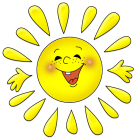 Школьная форма синего цвета;Сменная обувь;Мешок для сменной обуви;Спортивная форма ( жёлтая футболка, чёрные шорты для зала, спортивный костюм – для улицы);Спортивная обувь;Портфель (ранец).Список канцелярских товаров:Дневник (в обложке) не заполнять;Пенал (2 ручки, 2 простых карандаша, линейка, ластик, точилка с боксом);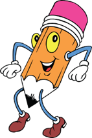 Цветные карандаши;Фломастеры;Папка для тетрадей;Обложки для учебников (программа Школа России);Закладки для книг;Тетради в обычную клетку;Тетради в узкую косую линейку;Обложки для тетрадей.Принадлежности для урока ИЗО:Альбом для рисования А4, 40 листов на гребне;Краски акварельные (не менее 12 цветов), гуашь (не менее 6 цветов);Набор кистей для рисования (белка или пони из 3 - 4 штук разного размера);Баночка-непроливайка под воду;Фартук, защитные нарукавники;Принадлежностидля урока технологии:плотная вместительная папка для труда;цветная бумага, цветной картон;белый картон;клей ПВА, клей-карандаш, кисть для клея;тряпочка для рук;пластилин, дощечка для лепки;ножницы с закругленными концами;клеенка на стол.Постепенно собирайте природный материал для уроков технологии: шишки, ракушки, семена клёна.Засушите листья.Муниципальное автономное общеобразовательное учреждение"Средняя общеобразовательная школа" р.п. Пашия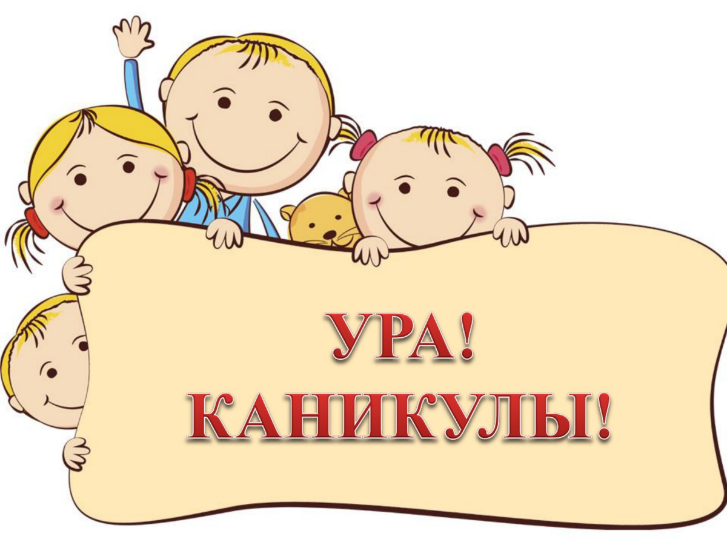 р. п. Пашия, 2020Рекомендации на лето будущим второклассникам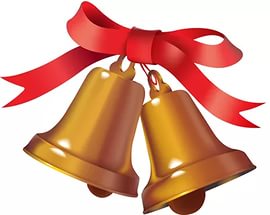 Дорогой друг! Закончилось твоё обучение в первом классе. Этот год был для тебя наполнен новыми открытиями, впечатлениями, знакомствами. Теперь ты уже второклассник! Поздравляю! Впереди летние каникулы.Рекомендации на лето.Лето – время каникул, детского отдыха. Не стоит забывать, что дети, как и мы, взрослые, нуждаются в отдыхе. И оптимальный вариант – совместить летний отдых с занятиями.Летом желательно дать возможность ребенку первое время полностью переключиться с учебной деятельности, на отдых, при этом отдых должен быть активным: спортивные игры, плавание, воздушные и солнечные ванны, хорошее разнообразное питание. 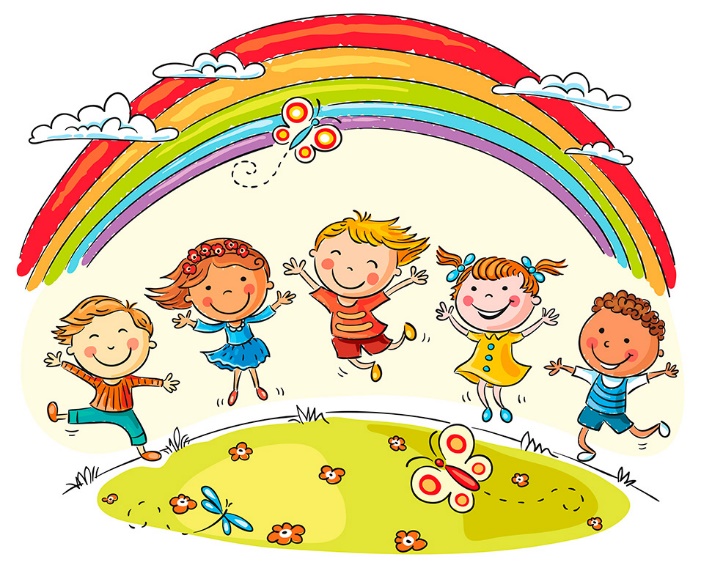 По математике выучи таблицу сложения и вычитания в пределах 20, состав числа в пределах 10.Для отработки используйте выданный материал.Нормы техники счётаЛетом советую тренировать руку для школы. Поверьте, вам будет очень легко войти во 2 класс, если ваша рука уже будет готова к письму. Достаточно ежедневно упражняться в написании текстов под диктовку, списывании небольших текстов. Откуда списывать? Из книг, можно из учебников. Списывайте стихи, пословицы, поговорки… СПИСЫВАТЬ ТОЛЬКО С ЧЁТКИМ ПРОГОВАРИВАНИЕМ ВСЛУХ!!! Для упражнений заведите небольшую тетрадку в узкую линию. Следует уделять письму утреннее время не более 15-20 минут.В августе начни повторение по русскому языку и математике.1. Повторите изученный материал по математике, для этого используй учебник по математике. В РТ выполните задания на стр. 28 - 48.2. Повтори изученные правила по русскому языку, для этого используй учебник по русскому языку. Обрати внимание на справочный материал на стр. 134 -136. Повтори (выучи) словарные слова (стр. 137).• Оформление предложения (первое слово в предложении записывают с заглавной буквы, в конце предложения ставят точку (либо вопросительный, либо восклицательный знак).• Сочетанияжи-ши, ча-ща, чу-щу, чк-чн пишутся так и никак иначе;• Перенос слов (слова переносятся с одной строки на другую по слогам, нельзя переносить слова, состоящие из одного слога и слог, состоящий из одной буквы);•    Деление слов на слоги (в слове столько слогов, сколько в нём гласных звуков);• Ударение («позови слово с собой гулять». Например: дЕвочка! Пойдем гулять! и т.д., знак ударения не ставится в односложных словах (шар) и в словах с буквой ё (свёкла);• Правило написания имен собственных(с заглавной буквы пишем имена, отчества, фамилии людей, клички животных, названия городов, рек, озер, стран, сёл, деревень);• Не забывайте о фонетике.  Фонетическую таблицу нужно регулярно повторять. Таблица находится на стр.135.*При сдаче учебников русский язык и математику не сдаём.Рекомендации по чтению    Не обязательно, чтобы ребенок за летние каникулы сам прочитал все книги. Большие по объему произведения читайте ребенку вслух, или с ним «по очереди». Хорошо, если во время вашего чтения, он будет «следить» за вами, двигаясь глазами по строчкам. После чтения не забудьте поговорить о сюжете и главных героях произведения, обменяться впечатлениями. Требовать полных ответов. Высказывайте свое мнение по прочитанному произведению. Обсуждайте ситуации, которые описываются в книге. Используйте при пересказе деление текста на части и составление картинного плана        И еще несколько слов о режиме чтения. Чтобы научиться читать хорошо, ребенок должен читать не менее 30 минут, 15 минут утром и 15 минут в послеобеденное время. Если ребёнок хочет вернуться к чтению, то это лучше сделать только после перерыва, продолжительность которого не менее 25-30 минут. Все прочитанные произведения за лето фиксировать в читательский дневник. Проверять технику чтения в конце каждого месяца и записывать результат в читательский дневник. Чтение должно быть выразительным, внятным, осознанным и целыми словами.Оформление читательского дневника остается прежним.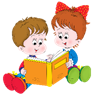 Дата.Автор произведения.Название произведения.Продолжительность чтения.Подпись родителей.Нормы техники чтения2 классНадеюсь, все задания тебе будут по силам.Буду ждать тебя во втором классе отдохнувшим и повзрослевшим.ПОМНИ ПРАВИЛА БЕЗОПАСНОГО ПОВЕДЕНИЯ!!!«2»«3»«4»«5»Меньше 11 примеров12-15 примеров16-19примеровБолее 20 примеровОценка"5 ""4""3""2"1 четверть> 4535-4525 - 34< 252 четверть> 5540-5525 - 39< 253 четверть> 6550 - 6535 - 49< 354 четверть> 7055 - 7040 - 54< 40